Fötter och rötter 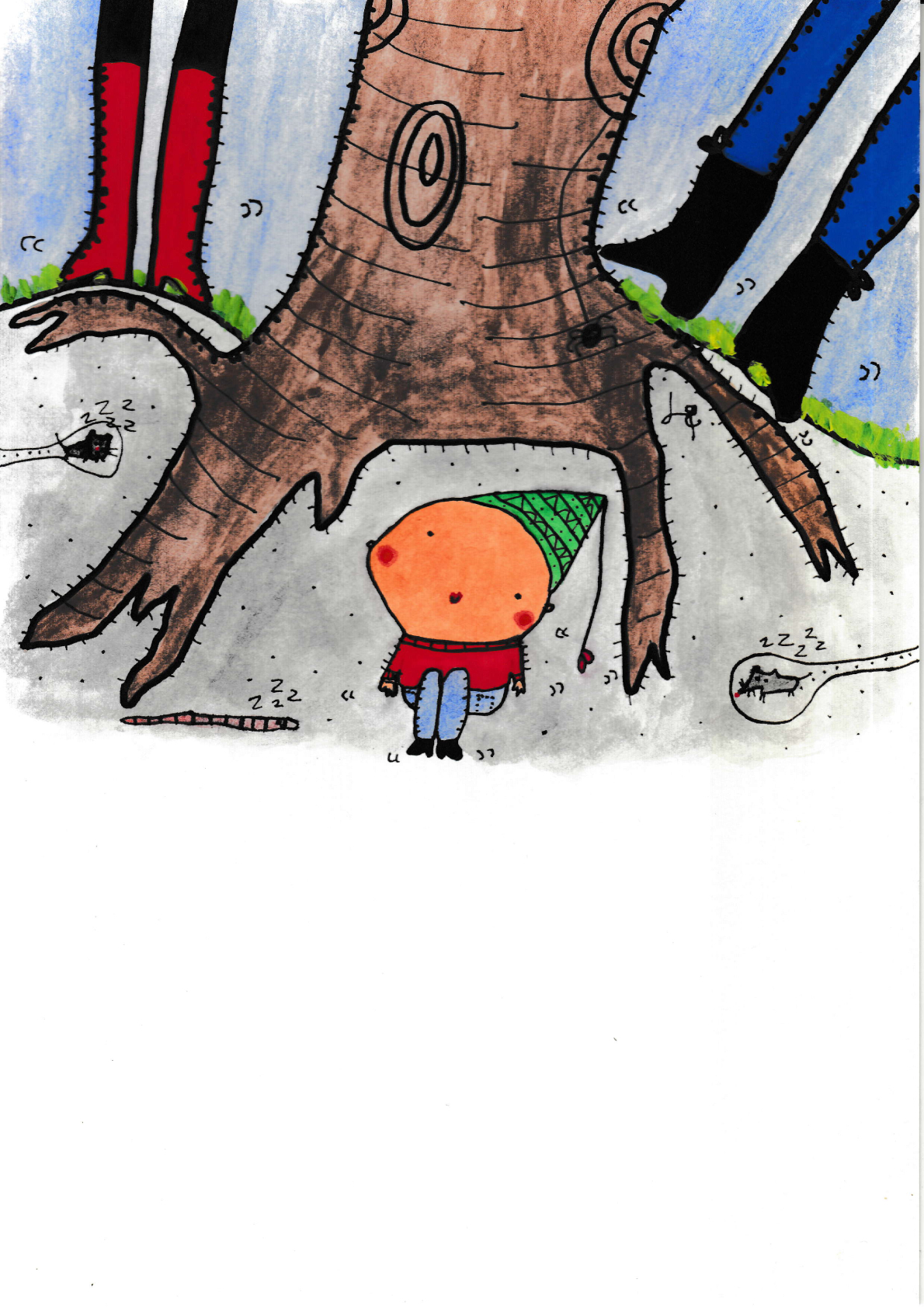 En föreställning för barn 1,5-3 år Av och med Sagofen IsadoraBild: Jenny Funestad